АГЕНТСТВОПО ГРАЖДАНСКОЙ ОБОРОНЕ, ЧРЕЗВЫЧАЙНЫМ СИТУАЦИЯМИ ПОЖАРНОЙ БЕЗОПАСНОСТИ КРАСНОЯРСКОГО КРАЯПРИКАЗот 16 октября 2018 г. N 94пО СОЗДАНИИ ОБЩЕСТВЕННОГО СОВЕТА ПРИ АГЕНТСТВЕПО ГРАЖДАНСКОЙ ОБОРОНЕ, ЧРЕЗВЫЧАЙНЫМ СИТУАЦИЯМ И ПОЖАРНОЙБЕЗОПАСНОСТИ КРАСНОЯРСКОГО КРАЯВ соответствии со статьей 13 Федерального закона от 21.07.2014 N 212-ФЗ "Об основах общественного контроля в Российской Федерации", Указом Губернатора Красноярского края от 06.10.2014 N 220-уг "Об утверждении Типового положения об общественном совете при органе исполнительной власти Красноярского края", Постановлением Правительства Красноярского края от 10.02.2015 N 43-п "Об утверждении Порядка создания общественных советов при органах исполнительной власти Красноярского края", пунктами 3.41, 3.42, подпунктом 2 пункта 4.3 Положения об агентстве по гражданской обороне, чрезвычайным ситуациям и пожарной безопасности Красноярского края, утвержденного Постановлением Правительства Красноярского края от 19.01.2018 N 9-п, учитывая Распоряжение Правительства Российской Федерации от 18.10.2018 N 2258-р приказываю:(в ред. Приказа агентства по гражданской обороне, чрезвычайным ситуациям и пожарной безопасности Красноярского края от 01.02.2019 N 11п)1. Создать Общественный совет при агентстве по гражданской обороне, чрезвычайным ситуациям и пожарной безопасности Красноярского края и утвердить его состав согласно приложению N 1.2. Утвердить Положение об Общественном совете при агентстве по гражданской обороне, чрезвычайным ситуациям и пожарной безопасности Красноярского края согласно приложению N 2.3. Опубликовать Приказ на "Официальном интернет-портале правовой информации Красноярского края" (www.zakon.krskstate.ru).4. Приказ вступает в силу в день, следующий за днем его официального опубликования.5. Контроль за исполнением Приказа оставляю за собой.РуководительА.Я.ЭЙДЕМИЛЛЕРПриложение N 1к Приказуагентства по гражданской обороне,чрезвычайным ситуациями пожарной безопасностиКрасноярского краяот 16 октября 2018 г. N 94пСОСТАВОБЩЕСТВЕННОГО СОВЕТА ПРИ АГЕНТСТВЕ ПО ГРАЖДАНСКОЙ ОБОРОНЕ,ЧРЕЗВЫЧАЙНЫМ СИТУАЦИЯМ И ПОЖАРНОЙ БЕЗОПАСНОСТИКРАСНОЯРСКОГО КРАЯВременно замещающийдолжность руководителяС.В.ТАГИРОВПриложение N 2к Приказуагентства по гражданской обороне,чрезвычайным ситуациями пожарной безопасностиКрасноярского краяот 16 октября 2018 г. N 94пПОЛОЖЕНИЕОБ ОБЩЕСТВЕННОМ СОВЕТЕ ПРИ АГЕНТСТВЕ ПО ГРАЖДАНСКОЙОБОРОНЕ, ЧРЕЗВЫЧАЙНЫМ СИТУАЦИЯМ И ПОЖАРНОЙ БЕЗОПАСНОСТИКРАСНОЯРСКОГО КРАЯ1. ОБЩИЕ ПОЛОЖЕНИЯ1.1. Положение об Общественном совете при агентстве по гражданской обороне, чрезвычайным ситуациям и пожарной безопасности Красноярского края (далее - Положение) определяет права, обязанности, порядок и обеспечение деятельности Общественного совета при агентстве по гражданской обороне, чрезвычайным ситуациям и пожарной безопасности Красноярского края (далее - Общественный совет).1.2. Общественный совет создан в целях обеспечения учета прав и законных интересов граждан Российской Федерации, общественных объединений, правозащитных, религиозных и иных организаций при осуществлении деятельности агентства по гражданской обороне, чрезвычайным ситуациям и пожарной безопасности Красноярского края (далее - Агентство), а также осуществления общественного контроля за деятельностью Агентства.1.3. Общественный совет является постоянно действующим консультативно-совещательным органом.1.4. Решения Общественного совета носят рекомендательный характер.1.5. Общественный совет осуществляет свою деятельность на основе Конституции Российской Федерации, федеральных конституционных законов, федеральных законов и иных нормативных правовых актов Российской Федерации, законов Красноярского края (далее - край) и иных нормативных правовых актов края, а также Положения.2. ПРАВА И ОБЯЗАННОСТИ ОБЩЕСТВЕННОГО СОВЕТА2.1. Общественный совет при осуществлении общественного контроля вправе:1) выступать в качестве инициатора, организатора мероприятий, проводимых при осуществлении общественного контроля, в том числе в форме общественной экспертизы проектов нормативных правовых актов, разрабатываемых Агентством, а также участвовать в мероприятиях, проводимых при осуществлении общественного контроля;2) запрашивать в соответствии с законодательством Российской Федерации у Агентства необходимую для осуществления общественного контроля информацию, за исключением информации, содержащей сведения, составляющие государственную тайну, сведения о персональных данных, и информации, доступ к которой ограничен федеральными законами;3) посещать Агентство в случаях и порядке, которые предусмотрены законодательством Российской Федерации и края;4) подготавливать по результатам осуществления общественного контроля итоговый документ и направлять его на рассмотрение в Агентство и в средства массовой информации;5) осуществлять функции коллегиального органа по оценке эффективности организации и функционированию системы внутреннего обеспечения соответствия требованиям антимонопольного законодательства (антимонопольного комплаенса) в Агентстве;6) рассматривать и проводить оценку мероприятий Агентства в части, касающейся функционирования антимонопольного комплаенса;7) рассматривать и утверждать доклад Агентства об антимонопольном комплаенсе;8) проводить анализ обращений граждан, общественных объединений и иных организаций, рассмотренных Агентством;9) в случае выявления фактов нарушения прав и свобод человека и гражданина, прав и законных интересов общественных объединений и иных негосударственных некоммерческих организаций направлять в соответствии с федеральным законодательством материалы, полученные в ходе осуществления общественного контроля, Уполномоченному по правам человека в Красноярском крае, Уполномоченному по правам ребенка в Красноярском крае, Уполномоченному по защите прав предпринимателей в Красноярском крае, Уполномоченному по правам коренных малочисленных народов в Красноярском крае и в правоохранительные органы по компетенции;10) вносить руководителю Агентства предложения по совершенствованию деятельности Агентства;11) взаимодействовать со средствами массовой информации по освещению вопросов, обсуждаемых на заседаниях Общественного совета;12) пользоваться иными правами, предусмотренными законодательством Российской Федерации.(п. 2.1 в ред. Приказа агентства по гражданской обороне, чрезвычайным ситуациям и пожарной безопасности Красноярского края от 01.02.2019 N 11п)2.2. Общественный совет при осуществлении общественного контроля обязан:1) соблюдать законодательство Российской Федерации и края об общественном контроле;2) соблюдать установленные федеральными законами ограничения, связанные с деятельностью Агентства;3) не создавать препятствий законной деятельности Агентства;4) соблюдать конфиденциальность полученной в ходе осуществления общественного контроля информации, если ее распространение ограничено федеральными законами;5) обнародовать информацию о своей деятельности по осуществлению общественного контроля и о результатах общественного контроля в соответствии с федеральными законами;6) участвовать в работе аттестационной комиссии и конкурсной комиссии, созданных в Агентстве, в порядке, установленном законодательством Российской Федерации о государственной гражданской службе Российской Федерации;7) исполнять иные обязанности, предусмотренные законодательством Российской Федерации.3. ПОРЯДОК И ОБЕСПЕЧЕНИЕ ДЕЯТЕЛЬНОСТИ ОБЩЕСТВЕННОГО СОВЕТА3.1. Порядок создания Общественного совета и формирования его состава определяется Правительством края.3.2. Члены Общественного совета исполняют свои обязанности на общественных началах.3.3. Первое заседание Общественного совета проводится не позднее чем через месяц после утверждения состава Общественного совета, на котором избираются председатель Общественного совета, заместитель (заместители) председателя Общественного совета и ответственный секретарь Общественного совета.3.4. Общественный совет осуществляет свою деятельность в соответствии с планом работы на год, согласованным с руководителем Агентства и утвержденным председателем Общественного совета.3.5. Основной формой деятельности Общественного совета являются заседания, проводимые в очной форме не реже одного раза в квартал. Заседание Общественного совета считается правомочным при присутствии на нем не менее половины членов Общественного совета.3.6. По решению председателя Общественного совета, или не менее половины членов Общественного совета, или руководителя Агентства может быть проведено внеочередное заседание в очной или заочной форме. Заседание Общественного совета в заочной форме проводится путем опросного голосования.3.7. В плане работы на год определяется перечень вопросов, рассмотрение которых на заседаниях Общественного совета, проводимых в очной форме, является обязательным.3.8. На первом заседании Общественного совета, проводимом в очной форме, следующим за заседанием Общественного совета, проведенным в заочной форме, председатель Общественного совета представляет доклад об основаниях принятия решения о проведении заседания Общественного совета в заочной форме и отчет о результатах рассмотрения вопросов, внесенных в повестку указанного заседания.3.9. Решения Общественного совета по вопросам, рассмотренным на заседании Общественного совета, проводимом в очной форме, принимаются открытым голосованием простым большинством голосов от числа присутствующих членов Общественного совета.При равенстве голосов право решающего голоса имеет председательствующий на заседании Общественного совета.3.10. Решения Общественного совета по вопросам, рассмотренным на заседании Общественного совета, проводимом в заочной форме, принимаются путем голосования простым большинством голосов от общего числа членов Общественного совета в ходе письменного опроса членов Общественного совета.При равенстве голосов право решающего голоса имеет председатель Общественного совета.3.11. Решения Общественного совета оформляются протоколом, который подписывает председательствующий на заседании Общественного совета, а также ответственный секретарь Общественного совета.3.12. Члены Общественного совета, не согласные с решением Общественного совета, вправе изложить свое особое мнение в письменной форме, которое в обязательном порядке приобщается к протоколу заседания Общественного совета.3.13. Информация о повестке заседания Общественного совета, решениях, принятых на заседаниях Общественного совета, итоговые документы, подготовленные по результатам общественного контроля, план работы на год, отчеты об итогах деятельности Общественного совета размещаются на едином краевом портале "Красноярский край" в информационно-телекоммуникационной сети Интернет.3.14. Председатель Общественного совета:1) организует работу Общественного совета и председательствует на заседаниях;2) подписывает протоколы заседаний и документы, образующиеся в деятельности Общественного совета;3) формирует с учетом предложений членов Общественного совета и утверждает по согласованию с руководителем Агентства план работы на год;4) утверждает повестку заседания Общественного совета;5) взаимодействует с руководителем Агентства по вопросам реализации решений Общественного совета;6) принимает решение в случае необходимости о проведении внеочередного и (или) заочного заседания Общественного совета;7) в случае, когда ему стало известно о возникновении у члена Общественного совета личной заинтересованности, которая приводит или может привести к конфликту интересов, обязан принять меры по предотвращению и (или) урегулированию конфликта интересов, а также проинформировать об этом руководителя Агентства и Общественную палату Красноярского края.(в ред. Приказа агентства по гражданской обороне, чрезвычайным ситуациям и пожарной безопасности Красноярского края от 01.02.2019 N 11п)3.15. Заместитель председателя Общественного совета:1) по поручению председателя Общественного совета председательствует на заседаниях в его отсутствие (отпуск, болезнь, командировка);2) участвует в подготовке плана работы на год.3.16. Ответственный секретарь Общественного совета:1) уведомляет членов Общественного совета о дате, времени, месте и повестке предстоящего заседания, а также об утвержденном плане работы на год;2) готовит по согласованию с председателем Общественного совета проекты документов, материалов для обсуждения их на заседаниях Общественного совета;3) в случае проведения заседания Общественного совета в заочной форме обеспечивает направление всем членам Общественного совета необходимых материалов и сбор их мнений по результатам рассмотрения материалов;4) ведет, оформляет и подписывает протоколы заседаний Общественного совета;5) обеспечивает направление копий протоколов заседания Общественного совета членам Общественного совета и руководителю Агентства;6) обеспечивает хранение документов, образуемых в деятельности Общественного совета.3.17. Члены Общественного совета имеют право:1) вносить предложения по формированию повестки заседаний Общественного совета;2) участвовать в обсуждении вопросов, включенных в повестку заседания Общественного совета, вносить по ним предложения;3) знакомиться с документами и материалами по вопросам, вынесенным на обсуждение Общественного совета, на стадии их подготовки, вносить свои предложения, в том числе о необходимости запроса информации;4) требовать в соответствии с пунктом 3.6 Положения проведения внеочередного и (или) заочного заседания Общественного совета;5) в случае несогласия с принятым решением Общественного совета в соответствии с пунктом 3.12 Положения подготовить в письменной форме особое мнение по рассматриваемому вопросу;6) выйти из состава Общественного совета по собственному желанию.3.18. Члены Общественного совета обязаны:1) соблюдать законодательство Российской Федерации и края об общественном контроле;2) не создавать препятствий законной деятельности Агентства;3) соблюдать конфиденциальность полученной в ходе осуществления общественного контроля информации, если ее распространение ограничено федеральными законами;4) лично участвовать в заседаниях Общественного совета и не вправе делегировать свои полномочия другим лицам;5) в случае возникновения личной заинтересованности у члена Общественного совета, которая приводит или может привести к конфликту интересов, проинформировать об этом председателя Общественного совета и руководителя Агентства.3.19. На заседаниях Общественного совета обязательно присутствует руководитель Агентства или иной уполномоченный им государственный гражданский служащий Агентства.3.20. Заседания Общественного совета являются открытыми для представителей средств массовой информации в той мере, в какой это не противоречит требованиям законодательства Российской Федерации, а также не нарушает прав граждан, общественных объединений и иных организаций.3.21. Организационное и материально-техническое обеспечение деятельности Общественного совета осуществляет Агентство.3.22. Документом, подтверждающим полномочия члена Общественного совета, является удостоверение. Член Общественного совета пользуется удостоверением в течение срока своих полномочий.Утвердить форму удостоверения члена Общественного совета при агентстве по гражданской обороне, чрезвычайным ситуациям и пожарной безопасности Красноярского края", согласно приложению.(п. 3.22 введен Приказом агентства по гражданской обороне, чрезвычайным ситуациям и пожарной безопасности Красноярского края от 17.01.2020 N 6п)РуководительА.Я.ЭЙДЕМИЛЛЕРПриложениек Положениюоб Общественном советепри агентстве по гражданскойобороне, чрезвычайным ситуациями пожарной безопасностиКрасноярского краяФорма удостоверениячлена Общественного совета при агентстве по гражданскойобороне, чрезвычайным ситуациям и пожарной безопасностиКрасноярского края1. Лицевая сторона удостоверения2. Внутренние левая и правая стороны удостоверенияОписание бланка удостоверения члена Общественного советапри агентстве по гражданской обороне, чрезвычайнымситуациям и пожарной безопасности Красноярского краяОбложка удостоверения размером 7 x 10 см. На лицевой стороне имеется надпись "УДОСТОВЕРЕНИЕ".На левой внутренней стороне удостоверения размещается: наименование государственного органа, выдавшего удостоверение - "Агентство по гражданской обороне, чрезвычайным ситуациям и пожарной безопасности Красноярского края";в левом нижнем углу место для фотографии размером 3 x 4 см, справа - место для печати;над фотографией по центру четыре пустые строки с надписями под ними: "фамилия", "имя", "отчество", "личная подпись".На правой внутренней стороне удостоверения размещается:в верхней части по центру надпись крупным шрифтом "УДОСТОВЕРЕНИЕ N _____",в нижней части указывается дата выдачи, далее пустая строка, под ней надпись мелким шрифтом "Подпись руководителя агентства", слева - место для печати.Руководительагентства по гражданской обороне,чрезвычайным ситуациями пожарной безопасностиКрасноярского краяЕ.И.МУСС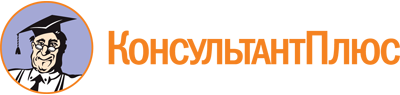 Приказ агентства по гражданской обороне, чрезвычайным ситуациям и пожарной безопасности Красноярского края от 16.10.2018 N 94п
(ред. от 30.05.2023)
"О создании Общественного совета при агентстве по гражданской обороне, чрезвычайным ситуациям и пожарной безопасности Красноярского края"
(вместе с "Положением об Общественном совете при агентстве по гражданской обороне, чрезвычайным ситуациям и пожарной безопасности Красноярского края")Документ предоставлен КонсультантПлюс

www.consultant.ru

Дата сохранения: 22.06.2023
 Список изменяющих документов(в ред. Приказов агентства по гражданской обороне, чрезвычайным ситуациями пожарной безопасности Красноярского края от 01.02.2019 N 11п,от 19.07.2019 N 104п, от 17.01.2020 N 6п, от 02.09.2020 N 201п,от 30.03.2021 N 88п, от 01.11.2021 N 263п, от 29.07.2022 N 194п,от 30.05.2023 N 133п)Список изменяющих документов(в ред. Приказов агентства по гражданской обороне, чрезвычайным ситуациями пожарной безопасности Красноярского края от 01.11.2021 N 263п,от 29.07.2022 N 194п, от 30.05.2023 N 133п)N п/пФамилия, имя, отчество члена Общественного совета при агентстве по гражданской обороне, чрезвычайным ситуациям и пожарной безопасности Красноярского края1Абдина Галина Николаевна2Амельчугова Светлана Витальевна3Амельчугов Сергей Петрович4Долженко Виктор Михайлович5Ковальчук Роман Борисович6Коротков Валерий Юрьевич7Моргунов Александр Васильевич8Рябцев Сергей Владимирович9Рябец Олег Михайлович10Терешкин Владимир Яковлевич11Черепанов Анатолий ВладимировичСписок изменяющих документов(в ред. Приказов агентства по гражданской обороне, чрезвычайным ситуациями пожарной безопасности Красноярского края от 01.02.2019 N 11п,от 17.01.2020 N 6п)Список изменяющих документов(введена Приказом агентства по гражданской обороне, чрезвычайным ситуациями пожарной безопасности Красноярского края от 17.01.2020 N 6п)7 смУДОСТОВЕРЕНИЕ10 смАгентство по гражданской обороне, чрезвычайным ситуациям и пожарной безопасности Красноярского краяАгентство по гражданской обороне, чрезвычайным ситуациям и пожарной безопасности Красноярского краяУдостоверение N __________Член Общественного советапри агентстве по гражданской обороне, чрезвычайным ситуациям и пожарной безопасности Красноярского краяРуководитель агентства Ф.И.О.ФОТО<Фамилия><Имя><Отчество>Удостоверение N __________Член Общественного советапри агентстве по гражданской обороне, чрезвычайным ситуациям и пожарной безопасности Красноярского краяРуководитель агентства Ф.И.О.Удостоверение N __________Член Общественного советапри агентстве по гражданской обороне, чрезвычайным ситуациям и пожарной безопасности Красноярского краяРуководитель агентства Ф.И.О.